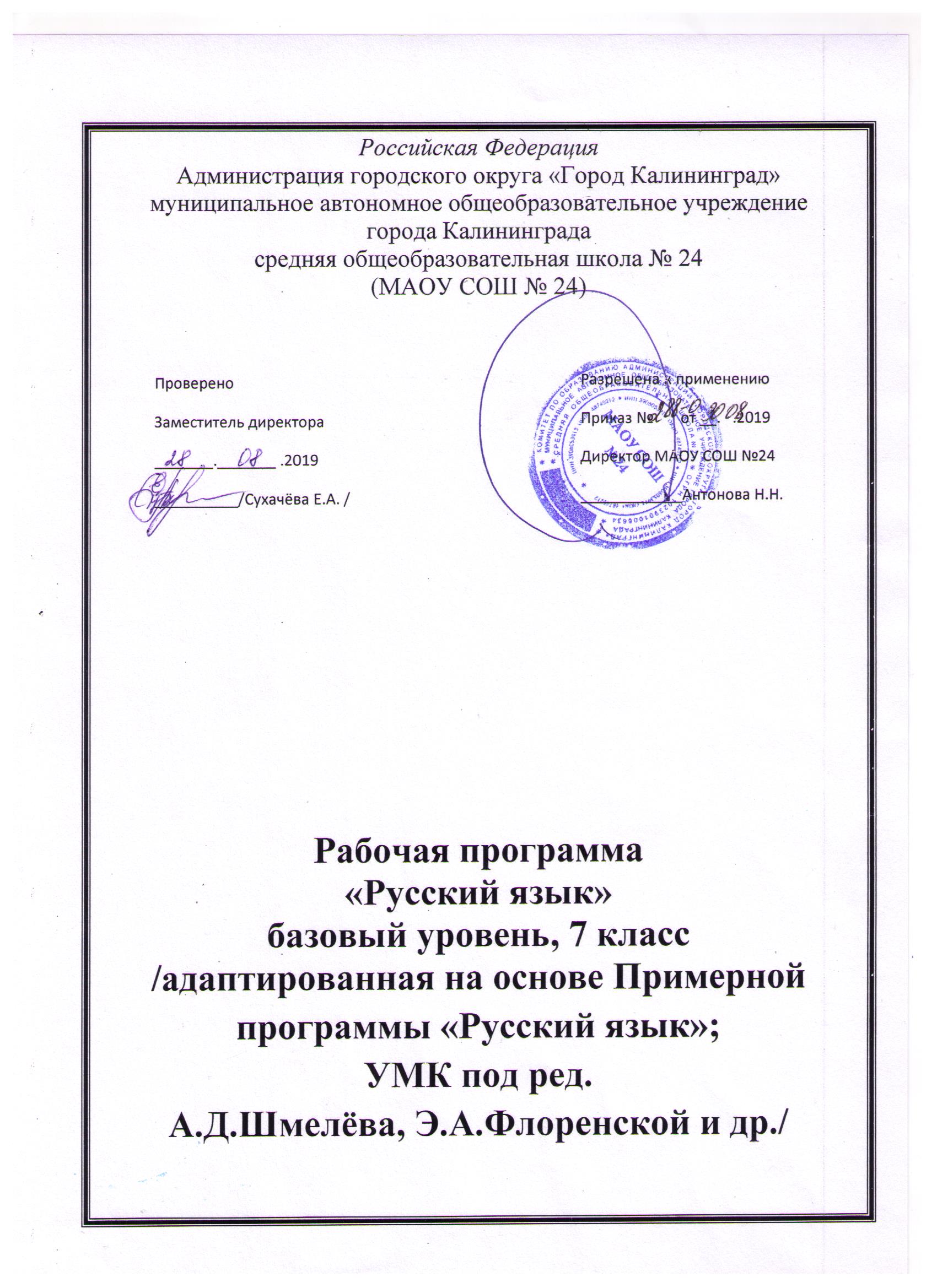 Рабочая программа«Физическая культура» базовый уровень, 7 класс/ на основе Примерной программы по физической культуре В.И. Лях М.:Просвещение 2014./Составитель:Пустовой  Д.Ю.                                                                                 Учитель по                                                                           Физической культуреКалининград   2019ПЛАНИРУЕМЫЕ РЕЗУЛЬТАТЫ ОСВОЕНИЯ ПРОГРАММЫПрограмма обеспечивает достижение обучающимися личностных, метапредметных и предметных результатов.Личностные результатыУ учащихся будут сформированы: самоопределение к деятельности; выполнять упражнения в команде или группе; слушать команды учителя и понимать цель;внутренняя позиция школьника на уровне положительного отношения к школе;мотивация к учебной деятельности; следовать указаниям учителя;ориентация в нравственном содержании и смысле поступков как собственных, так и окружающих людей; выраженная устойчивая учебно-познавательная мотивация;способность к самооценке на основе критерия успешности учебной деятельности;основы гражданской идентичности личности в форме осознания «Я» как гражданина России, чувства сопричастности и гордости за свою Родину, осознание ответственности человека за общее благополучие;познавательный интерес, мотивация к учебной деятельности;развитие этических чувств – совести как регуляторов морального поведения;установка на здоровый образ жизни.Учащиеся получит возможность для формирования: компетентности в реализации основ гражданской идентичности в поступках и деятельности; установка на здоровый образ жизни; взаимодействие в команде; учитывать позиции партнеров в общении, риентации на их мотив и чувства, устойчивое следование в поведении моральным нормам и этическим требованиям;эмпатия как понимание чувств других людей и сопереживание им; установка на здоровый образ жизни.; эмпатия, как осознанного понимания чувств других людей, выражающихся в поступках, направленных на помощь и обеспечение благополучия.	Метапредметные результаты	Регулятивные УУД	У учащихся будут сформированы: способности принимать и сохранять учебную задачу;способности в сотрудничестве с учителем строить новые учебные задачи;способности учитывать выделенные ориентиры действий в сотрудничестве с учителем;умения преобразовывать практическую задачу в познавательную.	Учащиеся получат возможность для формирования:планировать свои действия в соответствии поставленной задачей и условиями ее реализации, в том числе во внутреннем плане;проявлять познавательную инициативу в учебном творчестве;учитывать правило в планировании и контроле выполнения гимнастических упражнений;адекватно воспринимать речь учителя;проявлять познавательную инициативу во время проведения подвижных игр;самостоятельно адекватно оценивать правильность выполнения действия во время лыжной подготовки и вносить необходимые коррективы в исполнение как по ходу его реализации, так и в конце каждого действия;оценивать правильность выполнения упражнений игры в баскетбол;осуществлять констатирующий и предвосхищающий контроль по результату и по способу действия, актуальный контроль на уровне произвольного внимания.	Познавательные УУД	У учащихся будут сформированы: умения осуществлять поиск необходимой информации по учебнику для выполнения учебных заданий;способности формировать знания о физической культуре; осуществлять расширенный поиск информации в Интернете;умения строить речевое высказывание в устной форме; правильно выполнять упражнения в ходьбе и беге;умения осознанно строить сообщения в устной форме;способности бегать в равномерном темпе, осуществлять выбор более эффективных способов бега; способности произвольно и осознанно по команде учителя выполнять ОРУ;умения осуществлять анализ выполнения действий активно включаться в процесс выполнения заданий по гимнастике с основами акробатики; выражать творческое отношение к выполнению комплексов упражнений;умения активно включаться в процесс выполнения заданий во время проведения подвижных игр, спортивных игр.	Учащиеся получит возможность для формирования: формировать необходимую информацию по физической деятельности во время проведения подвижных игр;осуществлять анализ выполнения действий; активно включаться в процесс выполнения заданий по лыжной подготовке;осуществлять наиболее эффективные способы движения на лыжах, спуска и подъема на лыжах;активно включаться в процесс выполнения заданий во время проведения подвижных игр на основе баскетбола;произвольно и осознанно владеть правилами игры в спортивные игры.	Коммуникативные УУД	У учащихся будут сформированы: умения строить продуктивное взаимодействие со сверстниками;умения определять продуктивное взаимодействие между сверстниками и педагогом; разрешать конфликты;умения слушать и вступать в диалог;умения учитывать и координировать в сотрудничестве позиции других людей, отличные от собственных;умения договариваться и приходить к общему решению в совместной деятельности, в том числе в ситуации столкновения интересов;продуктивно содействовать разрешению конфликтов на основе учета интересов и позиций всех участников;умения слушать и вступать в диалог; участвовать в коллективном обсуждении упражнений по гимнастики;способности осуществлять анализ упражнений, выражать творческое отношение к выполнению комплексов ОРУ с предметами и без предметов;умения слушать и выполнять правила игры; использовать речь для регуляции своей деятельности. Учащиеся получит возможность для формирования: умения с учетом целей коммуникации достаточно точно, последовательно и полно передавать партнеру необходимую информацию как ориентир для проведения игр;умения строить понятные для партнера высказывания, учитывающие, что партнер знает и видит, а что нет, формулировать правила движения на лыжах;умения учитывать и координировать в сотрудничестве позиции других людей, отличные от собственных;способности контролировать действия партнера, формулировать правила игры;адекватно использовать речевые средства для эффективного решения разнообразных коммуникативных задач.	Предметные результаты	Основы знаний о физической культуре	Ученик научится: понимать значение занятий физической культурой для укрепления здоровья, физического развития и физической подготовленности.	Ученик получит возможность научиться: выявлять связь занятий физической культурой с трудовой и оборонной деятельностью.	Легкая атлетика	Ученик научится: приобретут двигательные навыки, необходимые для каждого человека: бегать и прыгать разными способами, метать и бросать мячи; будут демонстрировать простейший прирост показателей развития основных физических качеств; выполнять строевые команды; выполнять упражнения по коррекции и профилактике нарушения зрения, осанки, упражнения на развитие физических качеств. 	Ученик получит возможность научиться: характеризовать роль и значение режима дня в сохранении и укреплении здоровья; планировать и корректировать режим дня с учетом своей учебной и внешкольной деятельности показателей своего здоровья, физического развития и физической подготовленности.	Кроссовая подготовка	Ученик научится: выполнять легкоатлетические упражнения: бег, бег с ускорением, прыжки, метание мяча.	Ученик получит возможность научиться: сохранять правильную осанку, оптимальное телосложение.	Гимнастика с элементами акробатики	Ученик научится: выполнять гимнастические и акробатические упражнения на гимнастической стенке, кувырки, стойки, перекаты	Ученик получит возможность научиться: выполнять эстетически красиво гимнастические и акробатические комбинации	Подвижные игры	Ученик научится: организовывать и проводить подвижные игры и соревнования во время отдыха на открытом воздухе  и в спортивном заде, соблюдать правила взаимодействия с игроками.	Ученик получит возможность научиться: целенаправленно отбирать физические упражнения и игры; выполнять простейшие приемы оказания доврачебной помощи при травмах и ушибах.	Лыжная подготовка	Ученик научится: выполнять упражнения на лыжах: скользящий шаг, ступающий шаг, попеременный шаг, подъем в гору «лесенкой», спуск с горы упоре полуприсед	Ученик получит возможность научиться: выполнять передвижения на лыжах.	Подвижные игры на основе баскетбола	Ученик научится: выполнять игровые упражнения из подвижных игр разной функциональной направленности.	Ученик получит возможность научиться: играть в баскетбол, волейбол, футбол упрощенным правилам.СОДЕРЖАНИЕ УЧЕБНОГО ПРЕДМЕТАЗнания о физической культуреФизическая культура. Физическая культура как система разнообразных форм занятий физическими упражнениями по укреплению здоровья человека. Ходьба, бег, прыжки, лазанье, ползание, ходьба на лыжах, плавание как жизненно важные способы передвижения человека.Правила предупреждения травматизма во время занятий физическими упражнениями: организация мест занятий, подбор одежды, обуви и инвентаря.Из истории физической культуры. История развития физической культуры и первых соревнований. Связь физической культуры с трудовой и военной деятельностью.Физические упражнения. Физические упражнения, их влияние на физическое развитие и развитие физических качеств. Физическая подготовка и её связь с развитием основных физических качеств. Характеристика основных физических качеств: силы, быстроты, выносливости, гибкости и равновесия.Физическая нагрузка и её влияние на повышение частоты сердечных сокращений.Способы физкультурной деятельностиСамостоятельные занятия. Составление режима дня. Выполнение простейших закаливающих процедур, комплексов упражнений для формирования правильной осанки и развития мышц туловища, развития основных физических качеств; проведение оздоровительных занятий в режиме дня (утренняя зарядка, физкультминутки).Самостоятельные наблюдения за физическим развитием и физической подготовленностью. Измерение длины и массы тела, показателей осанки и физических качеств. Измерение частоты сердечных сокращений во время выполнения физических упражнений.Самостоятельные игры и развлечения. Организация и проведение подвижных игр (на спортивных площадках и в спортивных залах).Физическое совершенствованиеФизкультурно-оздоровительная деятельностьКомплексы физических упражнений для утренней зарядки, физкультминуток, занятий по профилактике и коррекции нарушений осанки.Комплексы упражнений на развитие физических качеств.Комплексы дыхательных упражнений. Гимнастика для глаз.Спортивно-оздоровительная деятельностьГимнастика с основами акробатики. Организующие команды и приемы. Строевые действия в шеренге и колонне; выполнение строевых команд.Акробатические упражнения. Упоры; седы; упражнения в группировке; перекаты; стойка на лопатках; кувырки вперёд и назад; гимнастический мост.Акробатические комбинации. Например: 1) мост из положения лёжа на спине, опуститься в исходное положение, переворот в положение лёжа на животе, прыжок с опорой на руки в упор присев; 2) кувырок вперёд в упор присев, кувырок назад в упор присев, из упора присев кувырок назад до упора на коленях с опорой на руки, прыжком переход в упор присев, кувырок вперёд.Упражнения на низкой гимнастической перекладине: висы, перемахи.Гимнастическая комбинация. Например, из виса стоя присев толчком двумя ногами перемах, согнув ноги, в вис сзади согнувшись, опускание назад в вис стоя и обратное движение через вис сзади согнувшись со сходом вперёд ноги.Опорный прыжок: с разбега через гимнастического козла.Гимнастические упражнения прикладного характера. Прыжки со скакалкой. Передвижение по гимнастической стенке. Преодоление полосы препятствий с элементами лазанья и перелезания, переползания, передвижение по наклонной гимнастической скамейке.Лёгкая атлетика. Беговые упражнения: с высоким подниманием бедра, прыжками и с ускорениемv с изменяющимся направлением движения, из разных исходных положений; челночный бег; высокий старт с последующим ускорением.Прыжковые упражнения: на одной ноге и двух ногах на месте и с продвижением; в длину и высоту; спрыгивание и запрыгивание;Броски: большого мяча (1кг) на дальность разными способами.Метание: малого мяча в вертикальную цель и на дальность.Лыжные гонки. Передвижение на лыжах; повороты; спуски; подъёмы; торможение.Плавание. Подводящие упражнения: вхождение в воду; передвижение по дну бассейна; упражнения на всплывание; лежание и скольжение; упражнения на согласование работы рук и ног. Проплывание учебных дистанций: произвольным способом.Подвижные и спортивные игры. На материале гимнастики с основами акробатики: игровые задания с использованием строевых упражнений, упражнений на внимание, силу, ловкость и координацию.На материале легкой атлетики: прыжки, бег, метания и броски; упражнения на координацию, выносливость и быстроту.На материале лыжной подготовки: эстафеты в передвижении на лыжах, упражнения на выносливость и координацию..На материале спортивных игр.Футбол: удар по неподвижному и катящемуся мячу; остановка мяча; ведение мяча; подвижные игры на материале футбола.Баскетбол: специальные передвижения без мяча; ведение мяча; броски мяча в корзину; подвижные игры на материале баскетбола.Волейбол: подбрасывание мяча; подача мяча; приём и передача мяча; подвижные игры на материале волейбола.. Тематическое планирование уроков по физической культуре для7 класса (базовый предмет)Учебник: И. Лях. А.А. Зданевич Комплексная программа физического воспитания 1 – 11 классы. Москва «Просвещение» 2014Рассчитано на 102  часа (В том числе внутрипредметный модуль «Подвижные игры народов России» (ПИНР) - 31 ч. Контрольные работы (Кр)-8ч№ п/пНазвание раздела программы, тема, тема урокаКол-во часов на раздел, тему1Инструктаж по ТБПонятие о легкой атлетике12Строевые упражнения Разновидности ходьбы. Бег с ускорением 30 м.13ВПМ Рус.нар.и. «Гонка мячей»14№1Входящий контроль «Правила техники безопасности»15 Высокий старт. Бег с ускорением 30м. ВПМ «Подвижные игры народов России»16ВПМ Башк.н.и. «Палка кидалка»17Бег с изменением направления. Бег с ускорением 30м ВПМ «Подвижные игры народов России»18Равномерный бег 4 минуты. Чередование ходьбы и бега ВПМ «Подвижные игры народов России»19ВПМ Рус.нар.и. «Два мороза»110Равномерный бег .  Преодоление препятствий ВПМ «Подвижные игры народов России»111Метание мяча в вертикальную и горизонтальную цель.112Кроссовая подготовка  ВПМ «Подвижные игры народов России»113Метание мяча с места, на дальность и заданное расстояние.114Бросок набивного мяча двумя руками от груди в парах115ВПМ Рус. нар. и. Игра «Метко в цель.»116Прыжки с поворотом на 180°, по разметкам, через скакалку117Прыжки с поворотом и, по разметкам, через скакалку118Кроссовая подготовка ВПМ «Подвижные игры народов России»119Прыжки в длину с места  толчком двух ног120№2 Кр «Строение тела»121 Повторный бег ВПМ «Подвижные игры народов России»122ВПМ Дагестанская иг.« Палочка стукалочка»123Высокий старт. Бег с ускорением124Повторный бег ВПМ «Подвижные игры народов России»125Кроссовая подготовка ВПМ «Подвижные игры народов России»126Низкий старт. Бег на короткие дистанции.1II четверть  Гимнастика  СУ. Основы знаний.27Развитие гибкости.128ВПМ Подвижные игры.Игра «Вызов номеров»129Размыкание приставными шагами. Перестроение130 Смыкание  приставными шагами. ОРУ с предметами. Повороты на месте.131ВПМ Рус.н.и. «Игра «Змейка»132№3 Кр Правила техники безопасности на уроках гимнастики133Передвижение в колонне по указанным ориентирам.  134ВПМ Рус.н.и..«Хвост»135Движения и передвижения строем. ВПМ «Подвижные игры народов России»136Движения и передвижения строем.137ВПМ Белорус. н. и.« Охотники и утки»138Движения и передвижения строем. ВПМ «Подвижные игры народов России»139Движения и передвижения строем. Норматив.140ВПМ  Игры нар. сибири  «Не наступи на снежный ком».141Акробатические упражнения.142Акробатические упражнения. ВПМ «Подвижные игры народов России»143ВПМ Азербж.н.и. «День и ночь»144Акробатические комбинации.145№4 Кр Гигиена организма146ВПМ Рус.игра «Бой петухов»1III четвертьБаскетбол. Волейбол47Инструктаж по ТБ. Баскетбол. Теория.148Развитие координационных способностей. Ведение мяча. Игра149ВПМ  Северо-осетин.и «Метание снизу»150Развитие координационных способностей. Ведение мяча.151 №5  Кр «Правила техники безопасности на занятиях баскетболом, волейболом»152ВПМ Рус.н.и. Игра «Дай руку»153Развитие скоростных способностей. Перемещения, стойки.154Перемещения стойки. ВПМ «Подвижные игры народов России»155Эстафеты с эл.ведения мяча.156 Стойки и перем-ния, повороты, остановки. ВПМ «Подвижные игры народов России»157Ловля и передача мяча.158ВПМ Игра  “ Ловишка с мячом ”159Перемещения и броски. ВПМ «Подвижные игры народов России»160 Инструктаж по ТБ. Волейбола. Теория.161Стойки перемещения162Кр №6 Правила спортивных игр163ВПМ укр.н.и. «Прыжок за прыжком»164Передачи мяча над собой165Ведение мяча передача мяча.166Передачи мяча над собой, в парах167-68Прыжковая подготовка.269Передача мяча. Над собой ,у стены170Эстафеты с мячами.171ВПМ Рус.н.и.«Подвижная цель»172Кр№7 Влияние физической нагрузки на организм173Метание лоля мяча.174Броски большого мяча.175Прыжковая подготовка.176Пионербол1IV четверть   Легкая атлетика77Инструктаж по ТБ . ФК человека и способы их развития.178Разновидности ходьбы. ОРУ. Бег с ускорением ЗО м.179Эстафеты с отработкой спринтерского бега.180-81Метание малого мяча.182Общефизическая подготовка.283-84Бег с изменением направления. Бег с ускорением 30 м.285-86Высокий старт. Бег с ускорением 30м287-88Игры с прыжками с использованием скакалки.289-90Метание мяча .291-92 Метание мяча . Игра «Подвижная цель». 293Общефизическая подготовка.194-95Общефизическая подготовка.296-97Общефизическая подготовка.198Промежуточная аттестация.199-100Кроссовая подготовка101-102Кроссовая подготовка